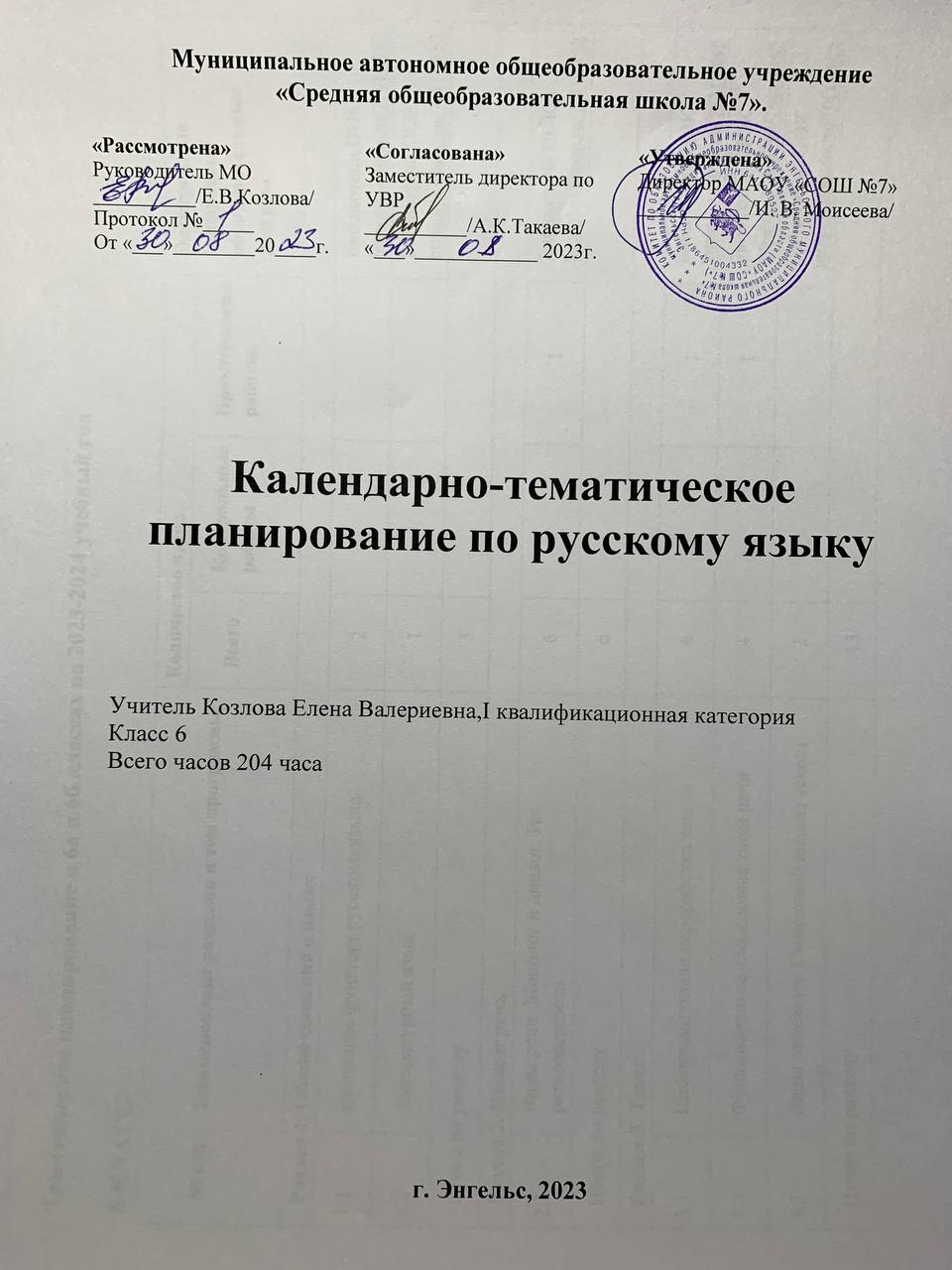 Тематическое планирование по русскому языку в 6 а и 6 б классах за 2023-24 уч.год6 КЛАСС 6 КЛАСС № п/п Наименование разделов и тем программы Количество часовКоличество часовКоличество часовЭлектронные (цифровые) образовательные ресурсы № п/п Наименование разделов и тем программы Всего Контрольные работы Практические работы Электронные (цифровые) образовательные ресурсы Раздел 1. Общие сведения о языкеРаздел 1. Общие сведения о языкеРаздел 1. Общие сведения о языкеРаздел 1. Общие сведения о языкеРаздел 1. Общие сведения о языкеРаздел 1. Общие сведения о языке1.1Основные функции русского языка 2 Библиотека ЦОК https://m.edsoo.ru/7f4144521.2Литературный язык 1 Библиотека ЦОК https://m.edsoo.ru/7f414452Итого по разделуИтого по разделу 3 Раздел 2. Язык и речьРаздел 2. Язык и речьРаздел 2. Язык и речьРаздел 2. Язык и речьРаздел 2. Язык и речьРаздел 2. Язык и речь2.1Виды речи. Монолог и диалог. Их разновидности 6  1 Библиотека ЦОК https://m.edsoo.ru/7f414452Итого по разделуИтого по разделу 6 Раздел 3. ТекстРаздел 3. ТекстРаздел 3. ТекстРаздел 3. ТекстРаздел 3. ТекстРаздел 3. Текст3.1Информационная переработка текста 6  1 Библиотека ЦОК https://m.edsoo.ru/7f4144523.2Функционально-смысловые типы речи 4  1 Библиотека ЦОК https://m.edsoo.ru/7f4144523.3Виды описания. Смысловой анализ текста 3 Библиотека ЦОК https://m.edsoo.ru/7f414452Итого по разделуИтого по разделу 13 Раздел 4. Функциональные разновидности языкаРаздел 4. Функциональные разновидности языкаРаздел 4. Функциональные разновидности языкаРаздел 4. Функциональные разновидности языкаРаздел 4. Функциональные разновидности языкаРаздел 4. Функциональные разновидности языка4.1Официально-деловой стиль. Жанры официально-делового стиля. Научный стиль. Жанры научного стиля 11  1 Библиотека ЦОК https://m.edsoo.ru/7f414452Итого по разделуИтого по разделу 11 Раздел 5. Лексикология. Культура речиРаздел 5. Лексикология. Культура речиРаздел 5. Лексикология. Культура речиРаздел 5. Лексикология. Культура речиРаздел 5. Лексикология. Культура речиРаздел 5. Лексикология. Культура речи5.1Группы лексики по происхождению.Активный и пассивный запас лексики 2 Библиотека ЦОК https://m.edsoo.ru/7f4144525.2Лексика с точки зрения сферы употребления. Стилистическая окраска слова. Лексические средства выразительности. 17  1 Библиотека ЦОК https://m.edsoo.ru/7f4144525.3Лексический анализ слова. Фразеологизмы 3 Библиотека ЦОК https://m.edsoo.ru/7f414452Итого по разделуИтого по разделу 22 Раздел 6. Словообразование. Культура речи. ОрфографияРаздел 6. Словообразование. Культура речи. ОрфографияРаздел 6. Словообразование. Культура речи. ОрфографияРаздел 6. Словообразование. Культура речи. ОрфографияРаздел 6. Словообразование. Культура речи. ОрфографияРаздел 6. Словообразование. Культура речи. Орфография6.1Морфемика и словообразование как разделы лингвистики 1 Библиотека ЦОК https://m.edsoo.ru/7f4144526.2Виды морфем.Основные способы образования слов в русском языке. Правописание сложных и сложносокращённых слов 6 Библиотека ЦОК https://m.edsoo.ru/7f4144526.3Орфографический анализ 5  1 Библиотека ЦОК https://m.edsoo.ru/7f4144526.4Понятие об этимологии 1 Библиотека ЦОК https://m.edsoo.ru/7f4144526.5Морфемный и словообразовательный анализ слов 3  1 Библиотека ЦОК https://m.edsoo.ru/7f414452Итого по разделуИтого по разделу 16 Раздел 7. Морфология. Культура речи. ОрфографияРаздел 7. Морфология. Культура речи. ОрфографияРаздел 7. Морфология. Культура речи. ОрфографияРаздел 7. Морфология. Культура речи. ОрфографияРаздел 7. Морфология. Культура речи. ОрфографияРаздел 7. Морфология. Культура речи. Орфография7.1Части речи в русском языке 2 Библиотека ЦОК https://m.edsoo.ru/7f4144527.2Имя существительное 11  1 Библиотека ЦОК https://m.edsoo.ru/7f4144527.3Имя прилагательное 18  4 Библиотека ЦОК https://m.edsoo.ru/7f4144527.4Имя числительное 21  3 Библиотека ЦОК https://m.edsoo.ru/7f4144527.5Местоимение 20  2 Библиотека ЦОК https://m.edsoo.ru/7f4144527.6Глагол 34  13 Библиотека ЦОК https://m.edsoo.ru/7f414452Итого по разделуИтого по разделу 106 Повторение пройденного материалаПовторение пройденного материала 13 Библиотека ЦОК https://m.edsoo.ru/7f414452Итоговый контроль (сочинения, изложения, контрольные и проверочные работы, диктанты)Итоговый контроль (сочинения, изложения, контрольные и проверочные работы, диктанты) 14  14 Библиотека ЦОК https://m.edsoo.ru/7f414452ОБЩЕЕ КОЛИЧЕСТВО ЧАСОВ ПО ПРОГРАММЕОБЩЕЕ КОЛИЧЕСТВО ЧАСОВ ПО ПРОГРАММЕ 204  14  30 № п/п Тема урока Количество часовКоличество часовКоличество часовДата изучения 6 а      6бДата изучения 6 а      6бДата изучения 6 а      6бДата изучения 6 а      6бДата изучения 6 а      6бДата изучения 6 а      6бДата изучения 6 а      6бДата изучения 6 а      6бДата изучения 6 а      6бЭлектронные цифровые образовательные ресурсы № п/п Тема урока Всего Контрольные работы Практические работы Дата изучения 6 а      6бДата изучения 6 а      6бДата изучения 6 а      6бДата изучения 6 а      6бДата изучения 6 а      6бДата изучения 6 а      6бДата изучения 6 а      6бДата изучения 6 а      6бДата изучения 6 а      6бЭлектронные цифровые образовательные ресурсы 1Русский язык — государственный язык Российской Федерации 1 4.094.094.094.094.094.094.094.094.09Библиотека ЦОК https://m.edsoo.ru/fa2617342Русский язык — язык межнационального общения 1 5.095.095.095.095.095.095.095.095.09Библиотека ЦОК https://m.edsoo.ru/fa2618c43Понятие о литературном языке 1 6.096.096.096.096.096.096.096.096.09Библиотека ЦОК https://m.edsoo.ru/fa2619f04Повторение. Смысловой, речеведческий, языковой анализ текста (повторение изученного в 5 классе) 1 7.097.097.097.097.097.097.097.097.09Библиотека ЦОК https://m.edsoo.ru/fa261b125Повторение. Употребление ь и ъ (повторение изученного в 5 классе) 1 8.098.098.098.098.098.098.098.098.09Библиотека ЦОК https://m.edsoo.ru/fa261c346Повторение. Правописание корней (повторение изученного в 5 классе) 1 8.098.098.098.098.098.098.098.098.09Библиотека ЦОК https://m.edsoo.ru/fa261dc47Повторение. Правописание приставок (повторение изученного в 5 классе) 1 11.0911.0911.0911.0911.0911.0911.0911.0911.09Библиотека ЦОК https://m.edsoo.ru/fa261ef08Повторение. Правописание суффиксов (повторение изученного в 5 классе) 1 12.0912.0912.0912.0912.0912.0912.0912.0912.09Библиотека ЦОК https://m.edsoo.ru/fa2620309Повторение. Слитное и раздельное написание не с глаголами, существительными и прилагательными (повторение изученного в 5 классе) 1 13.0913.0913.0913.0913.0913.0913.0913.0913.09Библиотека ЦОК https://m.edsoo.ru/fa26215c10Диктант /контрольная работа 1  1 14.0914.0914.0914.0914.0914.0914.0914.0914.09Библиотека ЦОК https://m.edsoo.ru/fa26228811Виды речи. Монолог и диалог. Монолог-описание 1 15.0915.0915.0915.0915.0915.0915.0915.0915.09Библиотека ЦОК https://m.edsoo.ru/fa2623f012Монолог-повествование 1 15.0915.0915.0915.0915.0915.0915.0915.0915.09Библиотека ЦОК https://m.edsoo.ru/fa26251c13Монолог-рассуждение 1 18.0918.0918.0918.0918.0918.0918.0918.0918.09Библиотека ЦОК https://m.edsoo.ru/fa26263e14Сообщение на лингвистическую тему 1 19.0919.0919.0919.0919.0919.0919.0919.0919.09Библиотека ЦОК https://m.edsoo.ru/fa2627a615Виды диалога: побуждение к действию, обмен мнениями 1 20.0920.0920.0920.0920.0920.0920.0920.0920.09Библиотека ЦОК https://m.edsoo.ru/fa26299016Монолог и диалог. Практикум 1  1 21.0921.0921.0921.0921.0921.0921.0921.0921.0917Информационная переработка текста 1 22.0922.0922.0922.0922.0922.0922.0922.0922.09Библиотека ЦОК https://m.edsoo.ru/fa262af818Информационная переработка текста. Главная и второстепенная информация 1 22.0922.0922.0922.0922.0922.0922.0922.0922.09Библиотека ЦОК https://m.edsoo.ru/fa26341c19Информационная переработка текста. Способы сокращения текста 1 25.0925.0925.0925.0925.0925.0925.0925.0925.0920Простой и сложный план текста 1 26.0926.0926.0926.0926.0926.0926.0926.0926.09Библиотека ЦОК https://m.edsoo.ru/fa26358421Назывной и вопросный план текста 1 27.0927.0927.0927.0927.0927.0927.0927.0927.09Библиотека ЦОК https://m.edsoo.ru/fa26386822План текста. Практикум 1  1 28.0928.0928.0928.0928.0928.0928.0928.0928.09Библиотека ЦОК https://m.edsoo.ru/fa2639da23Функционально-смысловые типы речи (повторение) 1 29.0929.0929.0929.0929.0929.0929.0929.0929.0924Особенности функционально-смысловых типов речи 1 29.0929.0929.0929.0929.0929.0929.0929.0929.0925Описание признаков предметов и явлений окружающего мира 1 2.102.102.102.102.102.102.102.102.1026Особенности описания как типа речи 1 3.103.103.103.103.103.103.103.103.10Библиотека ЦОК https://m.edsoo.ru/fa26400627Сочинение-описание (обучающее) 1 4.104.104.104.104.104.104.104.104.10Библиотека ЦОК https://m.edsoo.ru/fa263d2228Особенности функционально-смысловых типов речи. Обобщение 1 5.105.105.105.105.105.105.105.105.1029Особенности функционально-смысловых типов речи. Практикум 1  1 6.106.106.106.106.106.106.106.106.1030Официально-деловой стиль и его жанры 1 6.106.106.106.106.106.106.106.106.10Библиотека ЦОК https://m.edsoo.ru/fa26506e31Особенности официально-делового стиля 1 9.109.109.109.109.109.109.109.109.10Библиотека ЦОК https://m.edsoo.ru/fa264f0632Заявление, расписка 1 10.1010.1010.1010.1010.1010.1010.1010.1010.10Библиотека ЦОК https://m.edsoo.ru/fa2651cc33Научный стиль и его жанры 1 11.1011.1011.1011.1011.1011.1011.1011.1011.10Библиотека ЦОК https://m.edsoo.ru/fa26565e34Особенности научного стиля 1 12.1012.1012.1012.1012.1012.1012.1012.1012.10Библиотека ЦОК https://m.edsoo.ru/fa26538e35Научное сообщение 1 13.1013.1013.10131013101310131013101310Библиотека ЦОК https://m.edsoo.ru/fa2657c636Словарная статья. Требования к составлению словарной статьи 1 13.1013.1013.1013.1013.1013.1013.1013.1013.10Библиотека ЦОК https://m.edsoo.ru/fa26599c37Повторение и обобщение по темам "Текст", "Функциональные разновидности языка" 1 16.1016.1016.1016.1016.1016.1016.1016.1016.1038Повторение и обобщение по темам "Текст", "Функциональные разновидности языка". Практикум 1  1 17.1017.1017.1017.1017.1017.1017.1017.1017.1039Составление вопросного плана к тексту изложения 1 18.1018.1018.1018.1018.1018.1018.1018.1018.1040Изложение (обучающее) 1 19.1019.1019.1019.1019.1019.1019.1019.1019.10Библиотека ЦОК https://m.edsoo.ru/fa2679c241Контрольная работа по темам "Текст", "Функциональные разновидности языка" 1  1 20.1020.1020.1020.1020.1020.1020.1020.1020.1042Лексика русского языка (повторение) 1 20.1020.1020.1020.1020.1020.1020.1020.1020.10Библиотека ЦОК https://m.edsoo.ru/fa26610843Лексические средства выразительности 1 23.1023.1023.1023.1023.1023.1023.1023.1023.1044Лексические средства выразительности. Эпитет 1 24.1024.1024.1024.1024.1024.1024.1024.1024.10Библиотека ЦОК https://m.edsoo.ru/fa2682d245Метафора 1 25.1025.1025.1025.1025.1025.1025.1025.1025.10Библиотека ЦОК https://m.edsoo.ru/fa26848046Лексика русского языка с точки зрения ее происхождения 1 6.116.116.116.116.116.116.116.116.11Библиотека ЦОК https://m.edsoo.ru/fa2662f247Исконно русские слова 1 7.117.117.117.117.117.117.117.117.11Библиотека ЦОК https://m.edsoo.ru/fa26610848Заимствованные слова 1 8.118.118.118.118.118.118.118.118.11Библиотека ЦОК https://m.edsoo.ru/fa2662f249Слова с полногласными и неполногласными сочетаниями 1 9.119.119.119.119.119.119.119.119.1150Лексика русского языка с точки зрения её активного и пассивного словоупотребления. Архаизмы, историзмы, неологизмы 1 10.1110.1110.1110.1110.1110.1110.1110.1110.11Библиотека ЦОК https://m.edsoo.ru/fa26645a51Общеупотребительные слова. Диалектизмы 1 10.1110.1110.1110.1110.1110.1110.1110.1110.11Библиотека ЦОК https://m.edsoo.ru/fa2668c452Профессионализмы 1 13.1113.1113.1113.1113.1113.1113.1113.1113.11Библиотека ЦОК https://m.edsoo.ru/fa2671e853Жаргонизмы 1 14.1114.1114.1114.1114.1114.1114.1114.1114.11Библиотека ЦОК https://m.edsoo.ru/fa2674d654Стилистические пласты лексики: стилистически нейтральная, высокая лексика 1 15.1115.1115.1115.1115.1115.1115.1115.1115.11Библиотека ЦОК https://m.edsoo.ru/fa2676ca55Стилистические пласты лексики. Разговорная лексика 1 16.1116.1116.1116.1116.1116.1116.1116.1116.11Библиотека ЦОК https://m.edsoo.ru/fa26785056Лексический анализ слова 1 17.1117.1117.1117.1117.1117.1117.1117.1117.11Библиотека ЦОК https://m.edsoo.ru/fa267b3457Фразеологизмы. Их признаки и значение 1 17.1117.1117.1117.1117.1117.1117.1117.1117.11Библиотека ЦОК https://m.edsoo.ru/fa267ca658Фразеологизмы. Источники фразеологизмов 1 20.1120.1120.1120.1120.1120.1120.1120.1120.1159Сочинение-описание природы и местности 1  1 21.1121.1121.1121.1121.1120.1120.1120.1120.11Библиотека ЦОК https://m.edsoo.ru/fa26461e60Фразеологизмы нейтральные и стилистически окрашенные 1 21.1121.1121.1121.1121.1121.1121.1121.1121.1161Фразеологизмы и их роль в тексте 1 22.1122.1122.1122.1122.1122.1122.1122.1122.1162Повторение темы "Лексикология. Культура речи" 1 23.1123.1123.1123.1123.1123.1123.1123.1123.1163Повторение темы "Лексикология. Культура речи". Практикум 1  1 24.1124.1124.1124.1124.1124.1124.1124.1124.1164Контрольная работа по теме "Лексикология. Культура речи" 1  1 24.1124.1124.1124.1124.1124.1124.1124.1124.11Библиотека ЦОК https://m.edsoo.ru/fa2687c865Работа над ошибками, анализ работы 1 27.1127.1127.1127.1127.1127.1127.1127.1127.1166Морфемика и словообразование как разделы лингвистики (повторение) 1 28.1128.1128.1128.1128.1128.1128.1128.1128.11Библиотека ЦОК https://m.edsoo.ru/fa26894467Основные способы образования слов в русском языке 1 29.1129.1129.1129.1129.1129.1129.1129.1129.11Библиотека ЦОК https://m.edsoo.ru/fa2695d868Основные способы образования слов в русском языке. Виды морфем 1 30.1130.1130.1130.1130.1130.1130.1130.1130.11Библиотека ЦОК https://m.edsoo.ru/fa26984e69Основные способы образования слов в русском языке. Сложные и сложносокращённые слова 1 1.121.121.121.121.121.121.121.121.12Библиотека ЦОК https://m.edsoo.ru/fa269a3870Основные способы образования слов в русском языке. Сложные и сложносокращённые слова. Правописание сложных и сложносокращённых слов 1 4.124.124.124.124.124.124.124.124.12Библиотека ЦОК https://m.edsoo.ru/fa269d1c71Орфографический анализ сложных и сложносокращённых слов 1 5.125.125.125.125.125.125.125.125.12Библиотека ЦОК https://m.edsoo.ru/fa26a03c72Понятие об этимологии 1 6.126.126.126.126.126.126.126.126.1273Морфемный и словообразовательный анализ слов 1 7.127.127.127.127.127.127.127.127.12Библиотека ЦОК https://m.edsoo.ru/fa26a32074Морфемный и словообразовательный анализ слов. Практикум 1 8.128.128.128.128.128.128.128.128.1275Правописание корня -кас- — -кос- с чередованием а//о 1 8.128.128.128.128.128.128.128.128.12Библиотека ЦОК https://m.edsoo.ru/fa26a4e276Правописание корня -кас- — -кос- с чередованием а//о. Практикум 1 11.1211.1211.1211.1211.1211.1211.1211.1211.1277Правописание приставок ПРЕ/ПРИ 1 12.1212.1212.1212.1212.1212.1212.1212.1212.1278Правописание приставок ПРЕ/ПРИ. Практикум 1  1 13.1213.1213.1213.1213.1213.1213.1213.1213.1279Систематизация и обобщение по теме "Словообразование. Культура речи. Орфография" 1 14.1214.1214.1214.1214.1214.1214.1214.1214.1280Систематизация и обобщение по теме "Словообразование. Культура речи. Орфография". Практикум 1  1 15.1215.1215.1215.1215.1215.1215.1215.1215.1281Контрольная работа по теме "Словообразование. Культура речи. Орфография" 1  1 15.1215.1215.1215.1215.1215.1215.1215.1215.12Библиотека ЦОК https://m.edsoo.ru/fa26a9ba82Работа над ошибками, анализ работы 1 18.1218.1218.1218.1218.1218.1218.1218.1218.1283Морфология как раздел лингвистики. Части речи в русском языке 1 19.1219.1219.1219.1219.1219.1219.1219.1219.12Библиотека ЦОК https://m.edsoo.ru/fa26ac4e84Части речи в русском языке. Части речи и члены предложения 1 19.1219.1219.1219.1219.1219.1219.1219.1219.1285Имя существительное как часть речи (повторение изученного в 5 классе) 1 20.1220.1220.1220.1220.1220.1220.1220.1220.12Библиотека ЦОК https://m.edsoo.ru/fa26adde86Имя существительное как часть речи 1 21.1221.1221.1221.1221.1221.1221.1221.1221.1287Особенности словообразования имен существительных 1 22.1222.1222.1222.1222.1222.1222.1222.1222.12Библиотека ЦОК https://m.edsoo.ru/fa26af4688Нормы словоизменения имен существительных в именительном падеже множественного числа 1 25.1225.1225.1225.1225.1225.1225.1225.1225.12Библиотека ЦОК https://m.edsoo.ru/fa26b28489Нормы словоизменения имен существительных в родительном падеже множественного числа 1 26.1226.1226.1226.1226.1226.1226.1226.1226.12Библиотека ЦОК https://m.edsoo.ru/fa26b3f690Нормы словоизменения сложных имен существительных с первой частью пол- 1 27.1227.1227.1227.1227.1227.1227.1227.1227.12Библиотека ЦОК https://m.edsoo.ru/fa26b56891Правила слитного и дефисного написания пол- и полу- со словами 1 28.1228.1228.1228.1228.1228.1228.1228.1228.12Библиотека ЦОК https://m.edsoo.ru/fa26ba0492Описание помещения (интерьера). Сбор материала 1 8.018.018.018.018.018.018.018.018.01Библиотека ЦОК https://m.edsoo.ru/fa26416e93Практикум. Описание помещение (интерьера) 1  1 9.019.019.019.019.019.019.019.019.0194Повторение темы "Имя существительное" 1 10.0110.0110.0110.0110.0110.0110.0110.0110.0195Контрольная работа по теме "Имя существительное" 1  1 11.0111.0111.0111.0111.0111.0111.0111.0111.01Библиотека ЦОК https://m.edsoo.ru/fa26bb8096Работа над ошибками, анализ работы 1 12.0112.0112.0112.0112.0112.0112.0112.0112.0197Имя прилагательное как часть речи (повторение изученного в 5 классе) 1 12.0112.0112.0112.0112.0112.0112.0112.0112.01Библиотека ЦОК https://m.edsoo.ru/fa26bf2c98Имя прилагательное как часть речи 1 15.0115.0115.0115.0115.0115.0115.0115.0115.0199Разряды имён прилагательных по значению 1 16.0116.0116.0116.0116.0116.0116.0116.0116.01100Разряды имён прилагательных по значению. Качественные прилагательные 1 17.0117.0117.0117.0117.0117.0117.0117.0117.01Библиотека ЦОК https://m.edsoo.ru/fa26c0b2101Разряды имён прилагательных по значению. Относительные прилагательные 1 18.0118.0118.0118.0118.0118.0118.0118.0118.01Библиотека ЦОК https://m.edsoo.ru/fa26c2e2102Разряды имён прилагательных по значению. Притяжательные прилагательные 1 19.0119.0119.0119.0119.0119.0119.0119.0119.01Библиотека ЦОК https://m.edsoo.ru/fa26c4ea103Степени сравнения качественных имен прилагательных. Сравнительная степень сравнения качественных имен прилагательных 1 19.0119.0119.0119.0119.0119.0119.0119.0119.01Библиотека ЦОК https://m.edsoo.ru/fa26c68e104Превосходная степень сравнения качественных имен прилагательных 1 22.0122.0122.0122.0122.0122.0122.0122.0122.01Библиотека ЦОК https://m.edsoo.ru/fa26c83c105Сжатое изложение. Смысловой анализ текста 1 23.0123.0123.0123.0123.0123.0123.0123.0123.01106Изложение подробное/сжатое 1  1 24.0124.0124.0124.0124.0124.0124.0124.0124.01107Морфологический анализ имен прилагательных 1 25.0125.0125.0125.0125.0125.0125.0125.0125.01Библиотека ЦОК https://m.edsoo.ru/fa26cb7a108Правописание н и нн в именах прилагательных 1 26.0126.0126.0126.0126.0126.0126.0126.0126.01Библиотека ЦОК https://m.edsoo.ru/fa26cce2109Правописание н и нн в именах прилагательных (закрепление). Практикум 1  1 26.0126.0126.0126.0126.0126.0126.0126.0126.01Библиотека ЦОК https://m.edsoo.ru/fa26ce4a110Правописание суффиксов -к- и -ск- имен прилагательных 1 29.0129.0129.0129.0129.0129.0129.0129.0129.01Библиотека ЦОК https://m.edsoo.ru/fa26cfbc111Правописание суффиксов -к- и -ск- имен прилагательных. Практикум 1  1 30.0130.0130.0130.0130.0130.0130.0130.0130.01112Словообразование имён прилагательных. Правописание сложных имен прилагательных 1 31.0131.0131.0131.0131.0131.0131.0131.0131.01Библиотека ЦОК https://m.edsoo.ru/fa26d1f6113Правописание сложных имен прилагательных (закрепление). Практикум 1  1 1.021.021.021.021.021.021.021.021.02Библиотека ЦОК https://m.edsoo.ru/fa26d336114Сочинение-описание внешности человека 1  1 2.022.022.022.022.022.022.022.022.02115Обобщение изученного по теме «Имя прилагательное». Практикум 1  1 2.022.022.022.022.022.022.022.022.02Библиотека ЦОК https://m.edsoo.ru/fa26d5e8116Контрольная работа по теме "Имя прилагательное" 1  1 5.025.025.025.025.025.025.025.025.02Библиотека ЦОК https://m.edsoo.ru/fa26d70a117Работа над ошибками, анализ работы 1 6.026.026.026.026.026.026.026.026.02118Имя числительное как часть речи. Общее грамматическое значение имени числительного 1 7.027.027.027.027.027.027.027.027.02Библиотека ЦОК https://m.edsoo.ru/fa26d854119Синтаксические функции имен числительных 1 8.028.028.028.028.028.028.028.028.02Библиотека ЦОК https://m.edsoo.ru/fa26d994120Разряды имен числительных по строению: простые, сложные, составные 1 9.029.029.029.029.029.029.029.029.02121Разряды имен числительных по строению: простые, сложные, составные. Практикум 1  1 9.029.029.029.029.029.029.029.029.02122Разряды имен числительных по значению. Количественные числительные  1 12.0212.0212.0212.0212.0212.0212.0212.0212.02Библиотека ЦОК https://m.edsoo.ru/fa26dac0123Разряды имен числительных по значению. Порядковые числительные 1 13.0213.0213.0213.0213.0213.0213.0213.0213.02Библиотека ЦОК https://m.edsoo.ru/fa26dd40124Склонение количественных имен числительных 1 14.0214.0214.0214.0214.0214.0214.0214.0214.02Библиотека ЦОК https://m.edsoo.ru/fa26dfa2125Склонение порядковых имен числительных 1 15.0215.0215.0215.0215.0215.0215.0215.0215.02Библиотека ЦОК https://m.edsoo.ru/fa26e0ce126Склонение числительных. Практикум 1  1 16.0216.0216.0216.0216.0216.0216.0216.0216.02127Разряды количественных числительных (целые, дробные, собирательные) 1 16.0216.0216.0216.0216.0216.0216.0216.0216.02Библиотека ЦОК https://m.edsoo.ru/fa26e25e128Дробные числительные, их склонение, правописание 1 19.0219.0219.0219.0219.0219.0219.0219.0219.02Библиотека ЦОК https://m.edsoo.ru/fa26e4c0129Собирательные числительные, их склонение 1 20.0220.0220.0220.0220.0220.0220.0220.0220.02Библиотека ЦОК https://m.edsoo.ru/fa26e5f6130Нормы употребления собирательных числительных 1 21.0221.0221.0221.0221.0221.0221.0221.0221.02Библиотека ЦОК https://m.edsoo.ru/fa26e7ea131Нормы словообразования имен числительных 1 22.0222.0222.0222.0222.0222.0222.0222.0222.02Библиотека ЦОК https://m.edsoo.ru/fa26ea7e132Синтаксическая роль имён числительных 1 26.0226.0226.0226.0226.0226.0226.0226.0226.02Библиотека ЦОК https://m.edsoo.ru/fa26ebbe133Синтаксическая роль имён числительных. Практикум 1  1 27.0227.0227.0227.0227.0227.0227.0227.0227.02Библиотека ЦОК https://m.edsoo.ru/fa26edda134Морфологический анализ имен числительных 1 28.0228.0228.0228.0228.0228.0228.0228.0228.02Библиотека ЦОК https://m.edsoo.ru/fa26f03c135Орфографический анализ имен числительных 1 29.0229.0229.0229.0229.0229.0229.0229.0229.02Библиотека ЦОК https://m.edsoo.ru/fa26f65e136Обобщение изученного по теме «Имя числительное». Практикум 1 1.031.031.031.031.031.031.031.031.03Библиотека ЦОК https://m.edsoo.ru/fa26f780137Проверочная работа по теме «Имя числительное»  1 1.031.031.031.031.031.031.031.031.03Библиотека ЦОК https://m.edsoo.ru/fa26f91a138Контрольная работа по теме "Имя числительное" 1  1 4.034.034.034.034.034.034.034.034.03139Работа над ошибками, анализ работы 1 5.035.035.035.035.035.035.035.035.03140Местоимение как часть речи 1 6.036.036.036.036.036.036.036.036.03Библиотека ЦОК https://m.edsoo.ru/fa26fa46141Разряды местоимений 1 7.037.037.037.037.037.037.037.037.03Библиотека ЦОК https://m.edsoo.ru/fa26fc94142Личные местоимения 1 11.0311.0311.0311.0311.0311.0311.0311.0311.03143Сжатое изложение. Смысловой анализ 1 12.0312.0312.0312.0312.0312.0312.0312.0312.03144Сжатое изложение (обучающее) 1 13.0313.0313.0313.0313.0313.0313.0313.0313.03145Возвратное местоимение себя 1 14.0314.0314.0314.0314.0314.0314.0314.0314.03Библиотека ЦОК https://m.edsoo.ru/fa26ff46146Притяжательные местоимения 1 15.0315.0315.0315.0315.0315.0315.0315.0315.03Библиотека ЦОК https://m.edsoo.ru/fa270072147Сочинение. Сбор материала 1 15.0315.0315.0315.0315.0315.0315.0315.0315.03148Сочинение-описание картины 1  1 18.0318.0318.0318.0318.0318.0318.0318.0318.03149Указательные местоимения 1 19.0319.0319.0319.0319.0319.0319.0319.0319.03Библиотека ЦОК https://m.edsoo.ru/fa27019e150Определительные местоимения 1 20.0320.0320.0320.0320.0320.0320.0320.0320.03Библиотека ЦОК https://m.edsoo.ru/fa27032e151Вопросительно-относительные местоимения 1 21.0321.0321.0321.0321.0321.0321.0321.0321.03Библиотека ЦОК https://m.edsoo.ru/fa270464152Неопределенные местоимения 1 22.0322.0322.0322.0322.0322.0322.0322.0322.03Библиотека ЦОК https://m.edsoo.ru/fa27082e153Отрицательные местоимения 1 22.0322.0322.0322.0322.0322.0322.0322.0322.03Библиотека ЦОК https://m.edsoo.ru/fa2709dc154Отрицательные местоимения. Устранение речевых ошибок 1 1.041.041.041.041.041.041.041.041.04Библиотека ЦОК https://m.edsoo.ru/fa270b44155Морфологический анализ местоимений 1 2.042.042.042.042.042.042.042.042.04Библиотека ЦОК https://m.edsoo.ru/fa270e1e156Правила правописания местоимений: правописание местоимений с не и ни; слитное, раздельное и дефисное написание местоимений 1 3.043.043.043.043.043.043.043.043.04157Правила правописания местоимений: правописание местоимений с не и ни; слитное, раздельное и дефисное написание местоимений. Практикум 1  1 5.045.045.045.045.045.045.045.045.04158Повторение по теме "Местоимение" 1 5.045.045.045.045.045.045.045.045.04159Практикум по теме "Местоимение" 1  1 8.048.048.048.048.048.048.048.048.04Библиотека ЦОК https://m.edsoo.ru/fa270f86160Работа над ошибками, анализ работы 1 9.049.049.049.049.049.049.049.049.04161Глагол как часть речи (обобщение изученного в 5 классе) 1 10.0410.0410.0410.0410.0410.0410.0410.0410.04Библиотека ЦОК https://m.edsoo.ru/fa271166162Глагол как часть речи (обобщение изученного в 5 классе). Практикум 1  1 11.0411.0411.0411.0411.0411.0411.0411.0411.04Библиотека ЦОК https://m.edsoo.ru/fa2712ce163Словообразование глаголов 1 12.0412.0412.0412.0412.0412.0412.0412.0412.04Библиотека ЦОК https://m.edsoo.ru/fa271436164Сочинение. Сбор материала 1 12.0412.0412.0412.0412.0412.0412.0412.0412.04165Сочинение на морально-этическую тему (обучающее) 1 15.0415.0415.0415.0415.0415.0415.0415.0415.04166Переходные и непереходные глаголы 1 16.0416.0416.0416.0416.0416.0416.0416.0416.04Библиотека ЦОК https://m.edsoo.ru/fa2715a8167Переходные и непереходные глаголы. Практикум 1  1 17.0417.0417.0417.0417.0417.0417.0417.0417.04Библиотека ЦОК https://m.edsoo.ru/fa271774168Разноспрягаемые глаголы 1 18.0418.0418.0418.0418.0418.0418.0418.0418.04Библиотека ЦОК https://m.edsoo.ru/fa271d14169Разноспрягаемые глаголы (закрепление). Практикум 1  1 19.0419.0419.0419.0419.0419.0419.0419.0419.04Библиотека ЦОК https://m.edsoo.ru/fa271ec2170Безличные глаголы. Использование личных глаголов в безличном значении 1 19.0419.0419.0419.0419.0419.0419.0419.0419.04Библиотека ЦОК https://m.edsoo.ru/fa272020171Безличные глаголы. Использование личных глаголов в безличном значении. Практикум 1  1 22.0422.0422.0422.0422.0422.0422.0422.0422.04172Наклонение глагола. Изъявительное наклонение 1 23.0423.0423.0423.0423.0423.0423.0423.0423.04Библиотека ЦОК https://m.edsoo.ru/fa272354173Изъявительное наклонение (закрепление). Практикум 1  1 25.0425.0425.0425.0425.0425.0425.0425.0425.04Библиотека ЦОК https://m.edsoo.ru/fa272548174Условное наклонение глагола 1 26.0426.0426.0426.0426.0426.0426.0426.0426.04Библиотека ЦОК https://m.edsoo.ru/fa2726d8175Условное наклонение глагола (закрепление). Практикум 1 26.0426.0426.0426.0426.0426.0426.0426.0426.04Библиотека ЦОК https://m.edsoo.ru/fa2728b8176Повелительное наклонение глагола 1 29.0429.0429.0429.0429.0429.0429.0429.0429.04Библиотека ЦОК https://m.edsoo.ru/fa272ba6177Повелительное наклонение глагола (закрепление). Практикум 1  1 30.0430.0430.0430.0430.0430.0430.0430.0430.04Библиотека ЦОК https://m.edsoo.ru/fa272d0e178Употребление наклонений 1 2.052.052.052.052.052.052.052.052.05179Употребление наклонений. Практикум 1  1 3.053.053.053.053.053.053.053.053.05Библиотека ЦОК https://m.edsoo.ru/fa27365a180Нормы образования форм повелительного наклонения глагола  1 3.053.053.053.053.053.053.053.053.05Библиотека ЦОК https://m.edsoo.ru/fa273312181Нормы образования форм повелительного наклонения глагола (закрепление). Практикум 1  1 6.056.056.056.056.056.056.056.056.05Библиотека ЦОК https://m.edsoo.ru/fa2734f2182Проверочная работа по теме «Наклонения глагола» 1 7.057.057.057.057.057.057.057.057.05Библиотека ЦОК https://m.edsoo.ru/fa272ec6183Видо-временная соотнесенность глагольных форм в тексте 1 8.058.058.058.058.058.058.058.058.05Библиотека ЦОК https://m.edsoo.ru/fa273f6a184Видо-временная соотнесенность глагольных форм в тексте. Практикум 1  1 10.0510.0510.0510.0510.0510.0510.0510.0510.05Библиотека ЦОК https://m.edsoo.ru/fa2740c8185Изложение. Смысловой анализ текста 1 13.0513.0513.0513.0513.0513.0513.0513.0513.05186Изложение (обучающее) 1 14.0514.0514.0514.0514.0514.0514.0514.0514.05187Морфологический анализ глагола 1 15.0515.0515.0515.0515.0515.0515.0515.0515.05Библиотека ЦОК https://m.edsoo.ru/fa27423a188Морфологический анализ глагола (закрепление). Практикум 1  1 16.0516.0516.0516.0516.0516.0516.0516.0516.05189Описание действий. Сбор материала 1 17.0517.0517.0517.0517.0517.0517.0517.0517.05Библиотека ЦОК https://m.edsoo.ru/fa264a56190Сочинение-описание действий 1  1 17.0517.0517.0517.0517.0517.0517.0517.0517.05191Правила правописания глаголов с изученными орфограммами 1 20.0520.0520.0520.0520.0520.0520.0520.0520.05Библиотека ЦОК https://m.edsoo.ru/fa2748b6192Правила правописания глаголов с изученными орфограммами (обобщение изученного в 6 классе) 1 21.0521.0521.0521.0521.0521.0521.0521.0521.05Библиотека ЦОК https://m.edsoo.ru/fa274a5a193Правила правописания глаголов с изученными орфограммами (обобщение изученного в 6 классе). Практикум 1  1 22.0522.0522.0522.0522.0522.0522.0522.0522.05194Орфографический анализ глагола. Практикум 1  1 23.0523.0523.0523.0523.0523.0523.0523.0523.05195Контрольная работа по теме "Глагол" 1  1 24.0524.0524.0524.0524.0524.0524.0524.0524.05196Работа над ошибками, анализ работы 1 24.0524.0524.0524.0524.0524.0524.0524.0524.05197Повторение. Лексикология. Фразеология (повторение изученного в 6 классе) 1 24.0524.0524.0524.0524.0524.0524.0524.0524.05Библиотека ЦОК https://m.edsoo.ru/fa2753d8198Повторение. Морфемика. Словообразование. Орфография (повторение изученного в 6 классе) 1 27.0527.0527.0527.0527.0527.0527.0527.0527.05Библиотека ЦОК https://m.edsoo.ru/fa275086199Повторение. Морфология (повторение изученного в 6 классе) 1 28.0528.0528.0528.0528.0528.0528.0528.0528.05Библиотека ЦОК https://m.edsoo.ru/fa27525c200Повторение. Орфография. Правописание имен существительных, имен прилагательных (повторение изученного в 6 классе) 1 29.0529.0529.0529.0529.0529.0529.0529.0529.05201Повторение. Орфография. Правописание имен числительных, местоимений, глаголов (повторение изученного в 6 классе) 1 29.0529.0529.0529.0529.0529.0529.0529.0529.05Библиотека ЦОК https://m.edsoo.ru/fa275540202Повторение. Текст. Анализ текста (повторение изученного в 6 классе) 1 30.0530.0530.0530.0530.0530.0530.0530.0530.05203Итоговая контрольная работа за курс 6 класса 1  1 31.0531.0531.0531.0531.0531.0531.0531.0531.05Библиотека ЦОК https://m.edsoo.ru/fa2758c4204Повторение. Анализ итоговой контрольной работы 1 31.0531.0531.0531.0531.0531.0531.0531.0531.05ОБЩЕЕ КОЛИЧЕСТВО ЧАСОВ ПО ПРОГРАММЕОБЩЕЕ КОЛИЧЕСТВО ЧАСОВ ПО ПРОГРАММЕ 204  14  29 